Brandon Clinton Sport Horses @ Legends Horse Ranch HORSEBACK RIDING CAMPFirst Session Starts Monday, June 222020 RIDING DAY CAMPThe staff at Brandon Clinton Sport Horses Riding Camp is already looking forward to its 2nd season. Brandon Clinton Sport Horses is noted for excellence in teaching horsemanship to its campers in a friendly and SAFE environment.FACILITIESSituated on 33 acres, Brandon Clinton Sport Horses has three riding rings, a covered arena for riding in inclement weather, and lots of open space.DAILY PROGRAMCampers usually ride twice daily: a riding lesson in the morning, and a “fun” activity, trail ride or games in the afternoon. For mounted lessons, campers are grouped by riding level. Other activities that round out the day include “theory lessons” to teach campers about the care and handling of horses, crafts, and games.HORSESApproximately 20 horses and ponies, trained for use in teaching, are stabled at Brandon Clinton Sport Horses. Each camper is matched with a “project horse” to care for during the two week session.CAMPERSBoys and girls ages 6-17, from beginners to advanced riders, enjoy the camp. A limited number of campers may bring their own horse or pony.LUNCHCampers bring their own lunch (refrigeration is available). TRANSPORTATIONParents are responsible for arranging transportation to and from camp. Many find it convenient to form carpools. Campers should arrive between 8:30 and 8:45 each morning. Please notify the office if camper will be absent. Pick-up time is 3:30 p.m.DAILY SCHEDULEMonday – Thursday, 9:00 a.m. – 3:30 p.m.CAMP CALENDARThere are five two-week sessions:June 22-25 / June 29-July 2July 6-9 / July 13-16July 20-23 / July 27-30August 3-6 / August 10-13August 17-20 / August 24-27REGISTRATION and FEEWe can accept only a limited number of campers for each week session.Please return the completed registration form and deposit as early as possible to insure getting the dates you want.Please indicate a first and second choice of sessions.SORRY! We can not accommodate split/half sessions. We cannot accept phone or fax registrations.The fee for each one-week session is $300.00, A deposit of $100.00 must accompany each registration form. The balance of $200.00 is due on or before the first day of each camp session. If a camper enrolls for more than one session, a deposit of $100.00 is required for each session. A $29 processing fee will be deducted from the refund for a cancellation.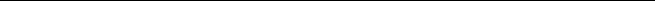 Brandon Clinton Sport Horses3018 Farm to Market Road 2578  Kaufman, Texas 75412   Phone 609.937.6800   Email brandon_r_clinton@hotmail.com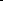 CAMP CURRICULUMStaff members teach the campers good, basic -- and safe - - horsemanship. Besides learning to ride, campers learn to:Understand the nature of the horse and how to work with it.Act responsibly in caring for the horse andits equipment.* Practice safety measures on and around horses.Campers gain a solid foundation in the riding basics essential to having a safe and enjoyable time on horseback.PROPER ATTIRE AND EQUIPMENTRiding is one of the first activities of the day so campers should arrive ready to ride. Students enrolled in any riding program MUST wear their own certified, ASTM-SEI approved riding helmet. Long, ankle-length pants or jeans and boots with a 1” heel and textured sole are also required. For non-riding activities campers may change into shorts and sneakers. They will also need a bathing suit and towel. Campers should bring plenty of water on hot days.CAMP HORSE SHOWOn the last day of each one-week camp session, campers participate in an informal horse show, starting at 1:00 p.m. in the indoor arena. Family and friends are welcome to attend!Brandon Clinton Sport Horses2020 HORSEBACK RIDING DAY CAMPREGISTRATION FORM – ONE CAMPER PER FORMSTUDENT INFORMATIONName_______________________________________Address_____________________________________Town____________________________ Zip________Home Phone _________________________________Cell Phone ___________________________________Mom’s Work Phone ____________________________Dad’s Work Phone _____________________________Email address ________________________________Age ____ Ht ________ Wt ________ Sex _______Birth date: Month_______ Date _______ Year ______ADDITIONAL INFORMATION:SESSION DESIRED: ( please circle session number,	PREVIOUS RIDING EXPERIENCEand indicate 1st & 2nd choices.)	Can you, with confidence, control, and without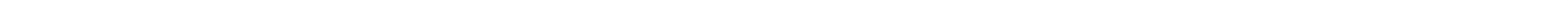 SORRY! No split/half sessions.	assistance: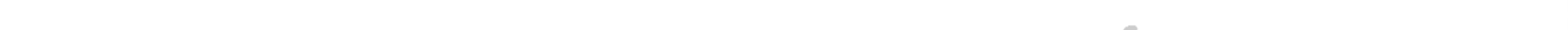 1.______June 22-25 / June 29-July 2	_____Walk ____Trot ____Canter ____Jump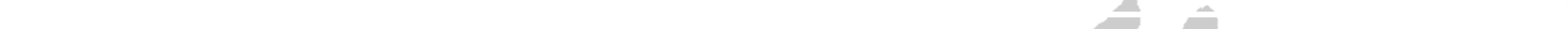 2.______July 6-9 / July 13-16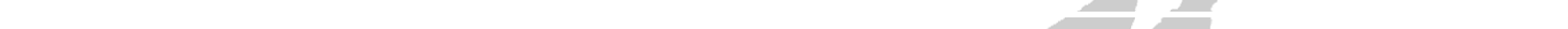 3.______July 20-23 / July 27-30	IF YOU ARE NEW TO WOODEDGE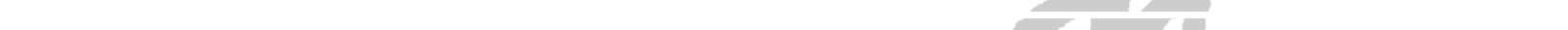 4.______August 3-6 / August 10-13	Have you had riding lessons before? Yes No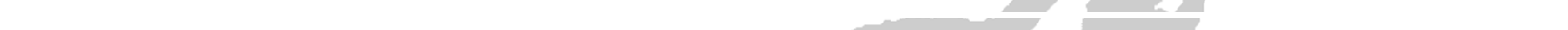 5.______August 17-20 / August 24-27	If “yes” for how long?_______________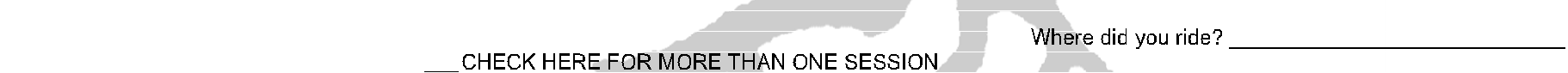 How did you hear about Brandon Clinton Sport Horses?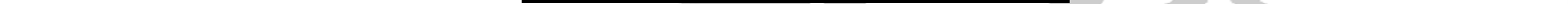 Please include a deposit of $100 (or the full amount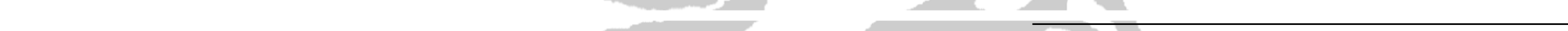 of $300) for each session requested.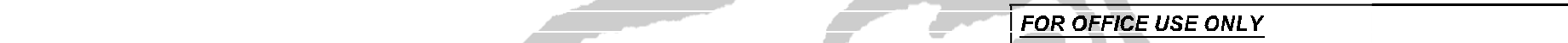 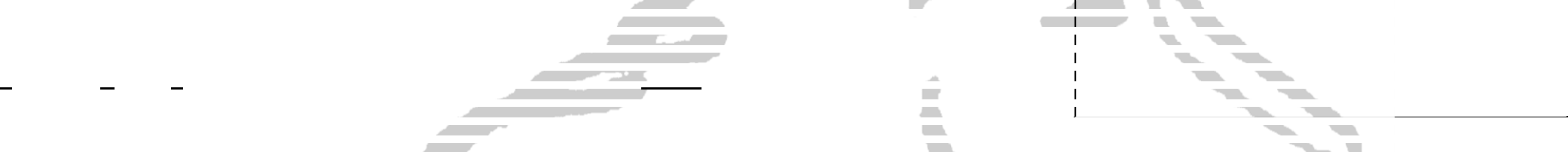 PAYMENT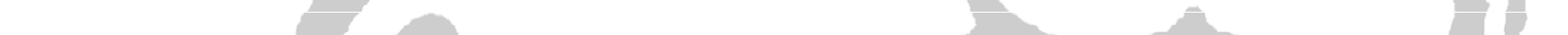 Payment must accompany registration. Make checks payable to Brandon Clinton Sport Horses. Forms cannot be processed without payment and completed information.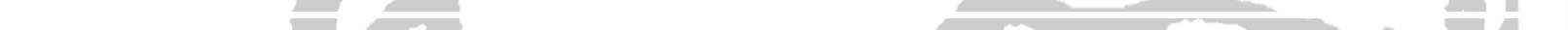 Please include a deposit of $100- (or the full amount of $300-) for each session requested.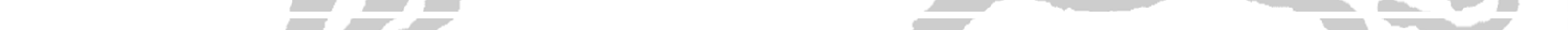 Send completed registration form and check to Brandon Clinton Sport Horses, 3018 Farm to Market Road 2578, Kaufman, TX 75142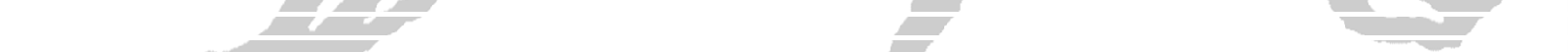 Brandon Clinton Sport Horses Student Release Form – 2020 Horseback Riding Day Camp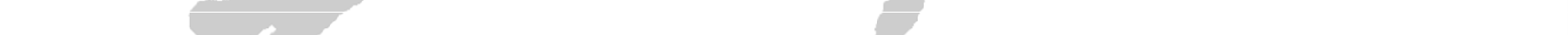 “WARNING UNDER TEXAS LAW, AN EQUESTRIAN AREA OPERATOR IS NOT LIABLE FOR AN INJURY TO OR THE DEATH OF A PARTICIPANT IN EQUINE ANIMAL ACTIVITIES RESULTING FROM THE INHERENT RISKS OF EQUINE ANIMAL ACTIVITIES, PURSUANT TO P.L.1997, c. 287 (C.5:15-1 et seq.).”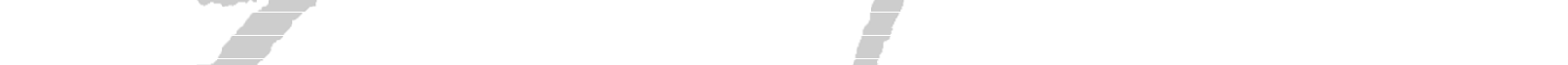 No suit shall be instituted by the student or the parents or guardian of a student, jointly or severally, against any owner or employee of the School, to recover damages or loss actually or allegedly resultant to parents of the student or to either of them by reason of any injury or fatality which, while on the premises or off the premises, either for instruction or in connection with instruction, such students shall sustain.The student or parents of a student at this school agree to save this school, or any owner or employee of the school harmless against any and all claims, demands, or suits which shall be brought by anyone not signatory hereto and which shall be predicated upon any such injury or fatality so sustained by a student of this school.This combined pledge against suit and promise of indemnification shall be effective immediately and shall automatically terminate if and when Brandon Clinton Sport Horses receives written notice of termination signed by either or both of the student’s parents. Termination, however, shall not affect the application of the foregoing provisions, (1) and (2), for any mishap which shall have previously occurred.Student’s name (please print): ____________________________________________________________________________I hereby agree to the foregoing as student / parents of said student __________________________________ and wish my / his / her lessons to begin on(Date): ___________________.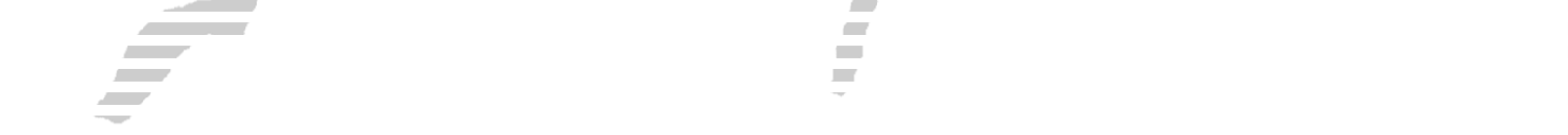 Signatures:	(Adult Student) __________________________________________________	Date: _____________________Father of Student ________________________________________________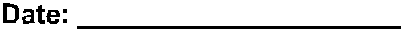 Mother of Student ________________________________________________	Date: _____________________Address ________________________________________________________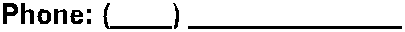 Even if you have given us this information before, PLEASE complete the form to insure that our records remain current.Health problems, allergies, or special needs. ______________________________________________________________Date__________________ Cash / Ch#______Other Concerns: ____________________________________________________________________________________Emergency Contact Person ______________________________________ E.C.P. Phone __________________________Amt___________________ Bal Due________Doctor_______________________________________________________ Doctor Phone _________________________SSYC #2497Comments (optional ) : _______________________________________________________________________________